  Dr. Ann Lee Flynn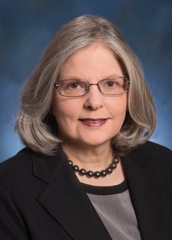 Ann Flynn serves as director of education innovation for the National School Boards Association and  supports NatCon, NSBA’s largest program for local school districts, whose leaders value a national perspective on federal issues and K-12 best practices across a diverse array of content. She was named among the top 30 Technologists, Transformers and Trailblazers in 2014 by the Center for Digital Education for her support of education technology since she joined NSBA in 1992. Dr. Flynn was instrumental in the creation of NSBA’s “20 to Watch” and Technology Innovation Showcase recognition programs and continues to develop site visits during the NSBA annual conference that showcase innovative practices in schools, corporations, cultural institutions, or the military. Her current technology work focuses on digital equity, tech innovations in school safety and SEL, cybersecurity, AI  and CTE.She is on the NCTET board and continues to collaborate with the corporate community. She authored “The Role of a School Board in the Purchasing Process” for The Experts' Guide to the K-12 Market and is a frequent columnist for ASBJ. She often engages with external initiatives, most recently as a reviewer for the 2019 Games4Change awards.  Dr. Flynn has represented NSBA on international technology delegations and as an invited participant in the 2010 and 2013 World Innovation Summits for Education (WISE) in Doha, Qatar.Prior to joining NSBA, she was on the faculty of Louisiana State University and worked in the education travel industry. Her degrees include a BSE and a M.Ed. from the University of Arkansas and an Ed.D from the University of Virginia. 